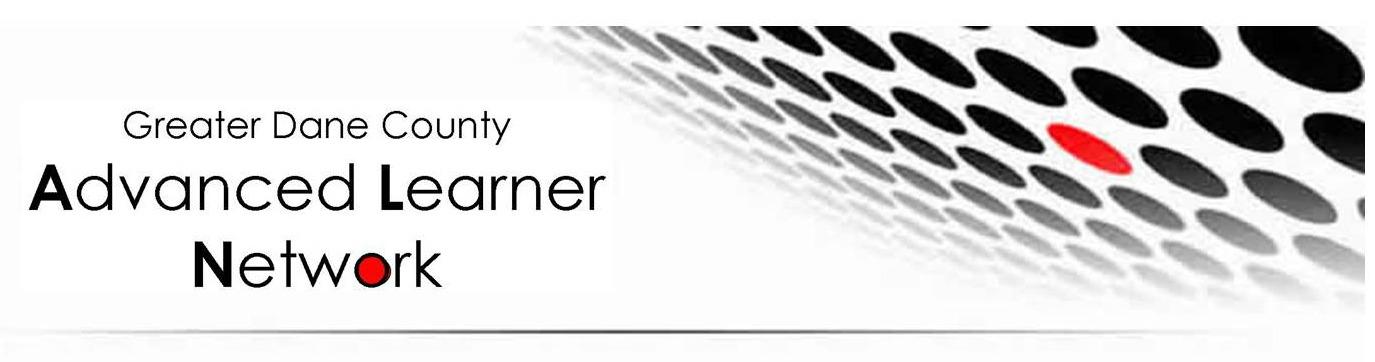 Greater Dane County Advanced Learner NetworkFriday January 29, 2016Meeting Minutes8:00 – 8:30	WELCOME YAHARA RIVER WRITERS MATERIALS were submitted  :) Math Meet Hosts picked up trophiesHaiku Entries were turned in  :)8:30 – 9:30	Presentation:  Supporting our Advanced and Unique Learners:  “ “They’ll Be Okay or Will They…”Sue Schaar   (Presentation Attached to email with minutes)What is an Advanced LearnerTypically called “gifted,” “talented,” “highly intelligent” or a “significant outlier” in one or more of 5 domains: General Intellectual, Specific Academic, Leadership, Creativity, Visual and Performing Arts (Psychomotor)What does “gifted” mean?Good abstract thinkerWe typically look at math, Language Arts, science and technologyDepends on your cultureWhat causes it?Seems to be connected to neural networksEinstein’s brain in the area of visualizing and mathematical thinking had a lot of extra dendritic branchingNature- you are born with a fixed “amount of intelligence due to geneticsNurture - someone else wants you to have it and supports you with the opportunity for itHard Work - either you want it for yourself or someone else provides serious support/pressure(?) for you to exert high degree of effort (Growth Mindset)Some TruthsChildren don’t make a choice at birth to be “gifted” or not.Gifted may make a conscious choice sometime in their life to “look” gifted or not.  First point in life where they make a choice 4K or Kindergarten.  For girls at the end of elementary school and the beginning of middle school they may make the choice not to be “gifted”. Another time for girls to make the choice is high school or college.Middle school is hard to navigate for gifted kids - in some cases no interest, in some cases do want to participate and in others they think it is stupid.  Middle school students need to be strong and independent to avoid the challenges around them.Giftedness can be a double edged sword.Asynchronous Development - the primary stumbling blockPhysical, Cognitive, Emotional and Social - look at all domainsCognitive - that is where the trouble comes.  For gifted they are cognitively advanced.  This disparity is pronounced in the cognitiveEmotionally - kids can be in a very different place than they are cognitivelySocial Development - Gifted kids may be behind in this areaLooking for gifted characteristics in the young - What is their sense of time and relationshipsStudents that will be good at math may be good atreading a clock to the minute and/orcan explain complex relationships in familiesThey may remember what a parent or teacher said - they don’t forget things. Teachers may feel threatened by some “gifted” studentsThey can derail lessons - other kids cannot make connections with the conversationHigh Level language development and verbal abilitymany love to play with wordscan be manipulative and challengingmay use sarcasm and bully othersAdvanced Comprehensionkids at a very early age can understand what is going on around themCan read materials that are not developmentally appropriate.  We need to be careful with reading selections.Unusual emotional depth and intensityLiving With Intensity: Understanding the Sensitivity, Excitability, and the Emotional Development of Gifted Children, Adolescents, and AdultsBook Recommendations:Living With Intensity: Understanding the Sensitivity, Excitability, and the Emotional Development of Gifted Children, Adolescents, and Adults;  Susan Daniels and Michael M. Piechowskihttp://www.amazon.com/Living-With-Intensity-Understanding-Excitability/dp/0910707898Dr Elaine Aron- The Highly Sensitive Personhttp://hsperson.com/books/the-highly-sensitive-person/  Unless gifted kids grow up in a family where they learn to discuss feelings, they end up internalizing.  If we don’t talk, they will either explode or implode.Gifted Kids have a tendency toward PerfectionismWhen they know they are intelligent and they run into a problem they get stuckHate to edit papers- might be exhibiting perfectionism. Student may want someone else to edit not themselves.  Idea for teachers from Sharon DalyLook at an author’s website where you will find author’s comments on the many revisions on books and stories they have written.  Teach kids even author’s edit!Perfectionism can result inAddictionEating DisordersSelf - harmOther General issues:Isolation - can kill them emotionally and sociallythey need to be with other like learnersMorality and Justice IssuesUnrealistic expectationsThe Microsystems Effect- what is my effect on you and what is your effect on me?FriendsFamilySchool WorkParenting styles make a big differenceAuthoritarianAuthoritativePermissiveUninvolvedThe Stigma of Giftedness ParadigmBeing labeled can be limitingmixed messagesIssues for younger students -  If we do not require kids to use effort, when are they going to learn resiliency and how to master difficult tasksIssues for adolescentsIdentity formation is difficult when you are not with like peersCareer ChoiceRecommended article from Sharon DalyExpectation Overload: Helping Multipotential Students Find Happinesshttps://www.nagc.org/sites/default/files/NAGC%20THP%202015%20Fall.pdfGender IssuesCulturally Linguistically Diverse adolescentsCutting/ Self-MutilationDepression & Suicide9:30 – 9:45	BREAK9:45 – 10:00	Constitution and Bylaws discussion/member vote- Laura BorsecnikRevisions focused on:Separating Constitution and Bylaws into two documentsEditing language to reflect current languageChanged board length and positionsSharon Daly made a motion to pass Constitution and Bylaws; Kitty VerKuilen second;Updated Constitution and Bylaws will go into effect during the 2016-17 school year.10:00 – 10:15	Discussion of Yahara River Writers Inclusionary PracticesNeustro Mundo, a dual language Immersion School in Madison brought forward a concern that a student was not allowed to submit a story written in Spanish.  How can we be most inclusive as possible?  Thoughts from the groupIf we look at the purpose of an anthology should it contain with work that people cannot read?Could we accept the submission and a translation?If so, the school district should provide a translation?What might be  reasons that submissions should be judged in their native language:when the native language it translated to English it loses some of its power50% of Madison’s demographics have changed - in order to meet the needs of under -represented populations.  Would it be possible to produce an anthology with student writing in other languages?If we open the door to Spanish, we need to open the door to all languages?Can we afford two publications?Do all judges and editors have the capacity to read and judge in multiple languages?Could we partner with another Dane County organization to expand to offer a multi-lingual anthology?Please share follow up ideas and thoughts to President Laura Borsecnik  Laura.Borsecnik@stoughton.k12.wi.us We will continue the discussion at an upcoming meeting10:15:  UpdatesUW Whitewater- Pam ClinkenbeardYou may still be able to register for this semester's “coordinator course” with no late fee – if you have already completed the three prerequisite core gifted classes (Foundations, Curriculum, and Psych Issues) and are interested, please contact me ASAP.  The first face-to-face class is this Saturday 1/30 at UW-Whitewater (flyer attached).As you may know, the Illinois gifted conference is coming up Feb. 7-9 in Naperville.  This is a good chance to see several national-level speakers at regional conference prices!  I often run into southern Wisconsin coordinators there.  See http://www.iagcgifted.org/WCATY - http://wcaty.org/No UpdateUpcoming program information can be found http://wcaty.org/ 10:15 – 11:00	Pam Clinkenbeard, Kathleen Enstad, Mary Kennedy, Amy MillerWhen Executive Skills are lagging: Encouraging Achievement - Moved to May 18th Meeting due to late start with Yahara submissions11:10 – 11:30     BUSINESS MEETINGCall to OrderPresident Laura Borsecnik 11:04 amMinutes – Amy Miller  Motion to approve minutes Kitty Verkuilen; 2nd Mary Kennedy;Treasurer’s Report – Kristy ChampionAlmost all districts have paid registration dues and College Matters fees.  :)We have paid Squarespace and Godaddy for website and domain names for the 2015-16 school year.  For March or May agenda:  Discussion on the benefits of moving to a Google Site or  ??Math meet - all awards are paid for and districts have received checks for snacks, etc.Checking account balance is currently $13, 659.57 ; Savings account balance  $6,098.56  Motion to approve Lucia Rowley; second Amy Good                             STANDING COMMITTEE REPORTSGDC Professional Development – Lucia RowleyMarch Meeting - Lori Fellenz sharing information on a Kennedy Grant for the Arts which was awarded to the Madison Metropolitan School DistrictMay Meeting - Executive Functioning Presentation - When Executive Functioning is lacking:  Encouraging Achievement.    Pam Clinkenbeard, Kathy Enstad, Mary Kennedy and Amy Millera request was made for PD for teachers - Richard Cash possibly in summer to minimize sub needs for classroom teachers working with gifted kids                             FUNCTION GROUPSSunshine – Sharon DalyPlease email Sharon with any updates and she will mail cards from the group.  sdaly@cambridge.k12.wi.us Other Professional Development/Parent Education planning – Amy MillerA group will be presenting at the Wisconsin School Counselor’s Association in February focusing on Executive Functioning supports.  Parent University- Will be held at American Family Insurance in Sun Prairie on Wednesday April 4th, 2016  5:30 Registration 6-8pm SessionsRegistration and flyers coming soon!Parent University subcommittee- Kitty VerKuilen, Kathy Enstad and Amy Miller.  Please email Amy Miller if you would like to join the committee.  alm@oregonsd.net Possible sectional topics recommended from the group Joy - Sharon DalyIncrease in anxiety and depression - SueLove and Logic/ SENGGrowth MindsetWCATYExecutive FunctionRequest to  districts to donate an item(s) for giveawaysSuggestion was made to put out baskets to offset costsSuggestion was made to contact WATG to have books available to purchase during the event                             STUDENT PROGRAM GROUPS  Yahara River Writers- Ruth FrawleyThank you to all for making Yahara a success!  Thank you to Ruth Frawley and the Yahara Committee for fantastic coordination of this year’s Contest!Speaker for Yahara will be Dean Robbins - http://deanrobbins.net/ Author and former editor for the IsthmusMath 24 - Kristy ChampionNorth Tournament Tuesday March 1st at Union SouthSouth Tournament Tuesday March 8th at Union Southhttp://www.gdcaln.org/math-24/ Kristy Champion will see if a list can be put together for ideas for kids to do on campus for the half of the day they are not competing4th and 5th students compete in the morning, 6th, 7th and 8th compete in the afternoon. The database to be used by Math 24 is on the webpage.  You can use it for practice in your district!  http://www.gdcaln.org/s/Math-24-Database1.accdb February 11th is the student registration deadline for NorthFebruary 18th is the student registration deadline for SouthYou must bring one proctor per each team ( 3 kids)  Haiku- Carole Mason Submissions were turned in at our January meeting.  Thank you to Carole Mason for coordinating event.Math Meet- Laura Borsecnik7th and 8th Mega Meet will be Tuesday May 24th at Madison College 9am-noon Registration at 8:30amFine Arts Weekend- Mary Kennedy Calendar for APT is released March 1stIf you know your district’s date for  Homecoming 2016, please email date to Mary Kennedy mkennedy@poynette.k12.wi.us Registrations will be due by the end of AprilCollege Matters- Sharon DalyNovember 15th, 2016 at the Pyle CenterRegistration window will open in early October                              NEW BUSINESS2015-16 GDC ALN meetings:  Thursday March 10  Wednesday May 18Motion to Adjourn:  Sharon Daly; Second Mary KennedyMeeting adjourned:  11:35amMinutes Respectfully Submitted:  Amy Miller